YMCA Youth Sports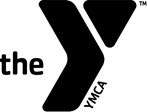 Parent’s Code of ConductRemain in the spectator area during competitions. Please do not come into the player area during gamesLet coaches coach. Keep comments positive to players, parents, officials, and coaches of their team. Please refrain from smoking or drinking alcoholic beverages at or prior to YMCA events. Cheer for your team. Show interest, enthusiasm, and support for your child. Be in control of your emotions. Help when you’re asked by a coach or an official.Thank the coaches, officials, and other volunteers who conduct the event. 